Руководствуясь положениями статьи 54 Федерального закона от 06.10.2003 № 131-ФЗ «Об общих принципах организации местного самоуправления в Российской Федерации», части 3 статьи 2 Федерального закона от 05.04.2013 № 44-ФЗ «О контрактной системе в сфере закупок товаров, работ, услуг для обеспечения государственных и муниципальных нужд», Бюджетного кодекса Российской Федерации, Гражданского кодекса Российской Федерации, Совет муниципального района «Княжпогостский» РЕШИЛ:Утвердить прилагаемый Порядок организации муниципальных закупок товаров, работ, услуг для обеспечения муниципальных нужд муниципального района «Княжпогостский» согласно приложению к настоящему решению. Рекомендовать органам местного самоуправления поселений, входящих в состав муниципального района «Княжпогостский», разработать и утвердить аналогичные нормативные правовые акты. Настоящее решение вступает в силу со дня официального опубликования. Порядок организации муниципальных закупок товаров, работ, услуг для обеспечения муниципальных нужд муниципального района «Княжпогостский»ОБЩИЕ ПОЛОЖЕНИЯПорядок организации муниципальных закупок товаров, работ, услуг для обеспечения муниципальных нужд муниципального района «Княжпогостский» (далее – Порядок) устанавливает единую процедуру осуществления закупок товаров, работ и услуг для муниципальных нужд муниципального района «Княжпогостский» (далее – закупки) в целях реализации принципов контрактной системы в муниципальном районе «Княжпогостский», контроля за исполнением контрактов, заключенных в соответствии с законодательством Российской Федерации о контрактной системе в сфере закупок (далее – контракты). Настоящий Порядок принят в целях эффективного использования средств бюджета муниципального района «Княжпогостский», своевременного и качественного решения вопросов местного значения, осуществления отдельных государственных полномочий, переданных органам местного самоуправления муниципального района «Княжпогостский» федеральными законами и (или) законами Республики Коми, расширения возможностей для участия физических, юридических лиц при осуществлении закупок, развития добросовестной конкуренции, совершенствования деятельности органов местного самоуправления муниципального района «Княжпогостский» и заказчиков муниципального района «Княжпогостский» в сфере закупок, обеспечения гласности и прозрачности осуществления закупок, предотвращения коррупции и других злоупотреблений в сфере закупок. Муниципальные заказчики муниципального района «Княжпогостский» участвуют в разработке механизмов обеспечения решения вопросов местного значения в сфере закупок, предполагающих: Формирование единой политики муниципального района «Княжпогостский» в сфере закупок. Соответствие муниципальной политики в сфере закупок стратегическим целям и приоритетам развития муниципального района «Княжпогостский». Превентивность контрольных мероприятий на всех стадиях закупочной деятельности заказчиков муниципального района «Княжпогостский». Оценку целесообразности передачи функций по выполнению работ, оказанию услуг для муниципальных нужд муниципальным унитарным предприятиям, муниципальным учреждениям. Муниципальные заказчики муниципального района «Княжпогостский» участвуют в формировании порядков взаимодействия между органами местного самоуправления и муниципальными учреждениями, направленных на организацию закупочной деятельности при решении конкретных вопросов местного значения. Муниципальные заказчики муниципального района «Княжпогостский» в рамках организации нормирования закупок не допускают возможность осуществления закупок с избыточными потребительскими свойствами и предметов роскоши, обеспечивают качественное ценообразование при осуществлении закупок заказчиками муниципального района «Княжпогостский». Заказчики муниципального района «Княжпогостский» в целях бесперебойного и качественного осуществления закупочной деятельности предпочтительно создают контрактные службы, назначают контрактных управляющих, определяют порядок внутреннего взаимодействия при осуществлении закупок. Вопросы осуществления закупок, не урегулированные настоящим Порядком, регулируются действующим законодательством о контрактной системе в сфере закупок. Централизация закупок в муниципальном районе «Княжпогостский»Централизация закупок в муниципальном районе «Княжпогостский» осуществляется путем: Наделения Финансового управления администрации муниципального района «Княжпогостский» полномочиями на определение поставщиков (подрядчиков, исполнителей). Определения Министерством финансов Республики Коми поставщиков (подрядчиков, исполнителей) путем проведения конкурсов (открытый конкурс, открытый конкурс в электронной форме, конкурс с ограниченным участием, конкурс с ограниченным участием в электронной форме, двухэтапный конкурс, двухэтапный конкурс в электронной форме, закрытый конкурс, закрытый конкурс с ограниченным участием, закрытый двухэтапный конкурс), аукционов (электронный аукцион, закрытый аукцион) на поставку товаров, выполнение работ, оказание услуг для муниципальных нужд и нужд муниципальных бюджетных учреждений Республики Коми, финансовое обеспечение которых частично или полностью осуществляется за счет межбюджетных трансфертов из республиканского бюджета Республики Коми в соответствии с постановлениями Правительства Республики Коми. Порядок взаимодействия Уполномоченного органа на определение поставщиков (подрядчиков, исполнителей) и муниципальных заказчиков утверждается решением Совета муниципального района «Княжпогостский». Формирование состава комиссии по осуществлению закупокСостав комиссии по осуществлению закупок утверждается заказчиком муниципального района «Княжпогостский» до начала процедуры определения поставщика (подрядчика, исполнителя). Планирование закупокПланирование закупок осуществляется в целях обеспечения достижения целей стратегического развития муниципального района «Княжпогостский», реализации мероприятий в рамках муниципальных и государственных программ, выполнения функций и полномочий органов местного самоуправления муниципального района «Княжпогостский», своевременного и качественного решения вопросов местного значения. Муниципальные заказчики муниципального района «Княжпогостский» участвуют в формировании порядка планирования закупок, обеспечивающего программно-целевой принцип формирования бюджета муниципального района «Княжпогостский». В целях обеспечения соответствия планов закупок приоритетам, указанным в пункте 4.1 настоящего раздела, в рамках осуществления контроля, предусмотренного частью 8 статьи 99 Федерального закона от 05.04.2013 № 44-ФЗ «О контрактной системе в сфере закупок товаров, работ, услуг для обеспечения государственных и муниципальных нужд» Финансовым управлением администрации муниципального района «Княжпогостский» осуществляется оценка обоснованности планируемых закупок. Закупки, не предусмотренные планами закупок, планами-графиками закупок, не могут быть осуществлены. Определение поставщиков (подрядчиков, исполнителей)Определение поставщиков (подрядчиков, исполнителей) осуществляется: Заказчиками муниципального района «Княжпогостский» самостоятельно путем осуществления закупок у единственного поставщика (подрядчика, исполнителя). Уполномоченным органом конкурентными способами, за исключением закупок, осуществляемых в соответствии с Порядком взаимодействия муниципальных заказчиков Республики Коми и уполномоченного органа по определению поставщиков (подрядчиков, исполнителей) для муниципальных заказчиков Республики Коми, утвержденным постановлением Правительства Республики Коми от 10.12.2013 № 482. Закупки, осуществляемые в соответствии со статьями 76, 80-82 Федерального закона от 05.04.2013 № 44-ФЗ «О контрактной системе в сфере закупок товаров, работ, услуг для обеспечения государственных и муниципальных нужд», осуществляются заказчиками самостоятельно. Процедура определения поставщика (подрядчика, исполнителя) не может быть инициирована заказчиком муниципального района «Княжпогостский» без наличия финансового обеспечения закупки. При осуществлении закупок у единственного поставщика (подрядчика, исполнителя) заказчики муниципального района «Княжпогостский» обязаны осуществлять мероприятия, направленные на повышение эффективности и прозрачности закупок. Контроль и аудит закупокОрганизация контроля, аудита и мониторинга закупок направлена на получение результатов, способствующих улучшению закупочной деятельности заказчиков муниципального района «Княжпогостский». Орган местного самоуправления, на который решением Совета муниципального района «Княжпогостский» возложены полномочия по контролю в сфере закупок, осуществляет координацию деятельности по осуществлению ведомственного контроля в сфере закупок, обобщает и систематизирует практику контроля в сфере закупок. Контрольно-счетная палата муниципального района «Княжпогостский» определяет порядок аудита закупок. При осуществлении закупок заказчики муниципального района «Княжпогостский» соблюдают финансово-экономические интересы муниципального района «Княжпогостский» и принимают возможные меры по защите этих интересов. В целях обеспечения исполнения контрактов заказчики муниципального района «Княжпогостский» контролируют исполнение условий контрактов и в случае их нарушения обязаны: Уведомить поставщика (подрядчика, исполнителя) о необходимости устранения допущенных нарушений. Применить к нарушившему условия контракта поставщику (подрядчику, исполнителю) меры к надлежащему исполнению им принятых на себя обязательств в досудебном либо в судебном порядке. Принимать меры по взысканию с поставщика (подрядчика, исполнителя), нарушающего условия контракта, установленные контрактом штрафы и пени, по принуждению к исполнению гарантийных обязательств со стороны поставщика (подрядчика, исполнителя). Инициировать процедуру расторжения контракта в случае существенного нарушения условий контракта поставщиком (подрядчиком, исполнителем) с истребованием всех установленных контрактом штрафов и пени. Заключительные положенияИзменения в настоящий Порядок вносятся в установленном порядке и вступают в силу со дня официального опубликования. «КНЯЖПОГОСТ» МУНИЦИПАЛЬНŐЙ РАЙОНСА СŐВЕТ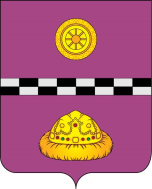 СОВЕТ МУНИЦИПАЛЬНОГО РАЙОНА «КНЯЖПОГОСТСКИЙ»Р Е Ш Е Н И ЕК Ы В К Ö Р Т Ö ДР Е Ш Е Н И ЕК Ы В К Ö Р Т Ö Дот 26 апреля 2018 года №  254                                                             Республика Коми, г. ЕмваОб утверждении Порядка организации муниципальных закупок товаров, работ, услуг для обеспечения муниципальных нужд муниципального района «Княжпогостский»Заместитель  председатель Совета районаТ. И. БойкоПриложениек решению Совета муниципального «Княжпогостский» от 26.04.2018 г. № 254